Noslēguma konferences izdales materiāli ir sagatavoti ar Eiropas Komisijas īpašās programmas „Civiltiesības” finansiālu atbalstu projekta Nr. JUST/2013/JCIV/AG/4691„Eiropas Savienības Tiesa un tās judikatūra pārrobežu tiesiskās sadarbības jomā civillietās” ietvaros.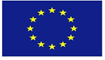 Diskusija „Ģimenes tiesības, jurisdikcija, piemērojamais likums, spriedumu atzīšana un izpilde, kā arī bērnu pārrobežu nolaupīšanas civiltiesiskie aspekti” – regulu Nr. 2201/2003, Nr. 1259/2010 un atbilstošo starptautisko konvenciju piemērošanas prakse3.kāzuss Dr.iur. Kucina Irēna